	ΘΕΜΑ : Χορήγηση γονικής  άδειας απουσίας  σε αναπληρωτή εκπαιδευτικό (για γονείς με ανήλικα παιδιά)Έχοντας  υπόψη:Την  Παρ. 8 του άρθρου 13 του Ν. 1566/1985 (Ν.3149/2003, άρθρο 13, παρ. 45, περίπτωση γ)Τη με αριθμό  Φ.351.5/43/67822/Δ1/05-05-2014 (ΑΔΑ: ΒΙΦΓ9-4ΘΑ) εγκύκλιο του ΥΠ.Π.Θ. με θέμα: «Άδειες εκπαιδευτικών Πρωτοβάθμιας και Δευτεροβάθμιας εκπαίδευσης» Τη με αριθμό Φ353.1/324/105657/Δ1/08-10-2002 (ΦΕΚ 1340 τ. Β΄ /16-10-2002),  Υπουργική Απόφαση (καθήκοντα και αρμοδιότητες Περ/κών Δ/ντών και των Προϊσταμένων Τμημάτων των Δ/νσεων αυτών).Τη με αριθμό  Φ353.1/26/153324/Δ1/25-09-2014 (ΦΕΚ 2648  τ. Β΄ /07-10-2014),  Υπουργική Απόφαση (καθήκοντα και αρμοδιότητες Διευθυντών Σχολικών Μονάδων) με την οποία τροποποιείται η με αριθμό Φ353.1/324/105657/Δ1/08-10-2002 (ΦΕΚ 1340 τ. Β΄/16-10-2002) Υπουργική Απόφαση.           Την από …………….. αίτηση του/της…………………………………. αναπληρωτή εκπαιδευτικού λειτουργού κλάδου Π.Ε.….Την υπ΄αριθμ.σχετική βεβαίωση του/της Διευθυντή/ντριας του σχολείου φοίτησης του τέκνου ΑΠΟΦΑΣΙΖΟΥΜΕΧορηγούμε στον/στην …. Κλάδου Π.Ε. …..,  (…) ημέρα γονική άδεια διευκόλυνσης  με αποδοχές, από …. έως και ….., για λόγους που αναφέρονται στην αίτηση του/της.ΚΟΙΝΟΠΟΙΗΣΗ:                                                                                                                                         Ο/Η Διευθύντρια/ντης                               1.   ΔΠΕ ΦΘΙΩΤΙΔΑΣ                                                                                                                                                                       2.  Ενδιαφερόμενη/o                                                                                              3. Π.Μ.  Εκπ/κού    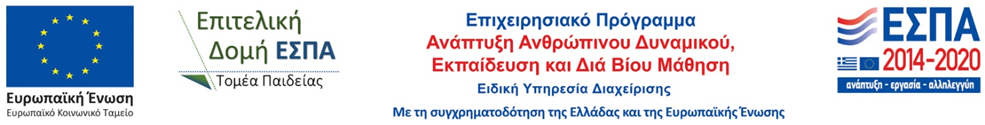 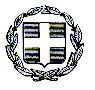                ΕΛΛΗΝΙΚΗ ΔΗΜΟΚΡΑΤΙΑΥΠΟΥΡΓΕΙΟ ΠΑΙΔΕΙΑΣ ΚΑΙ ΘΡΗΣΚΕΥΜΑΤΩΝ           ΠΕΡΙΦΕΡΕΙΑΚΗ ΔΙΕΥΘΥΝΣΗΑ/ΘΜΙΑΣ ΚΑΙ Β/ΘΜΙΑΣ ΕΚΠΑΙΔΕΥΣΗΣ                  ΣΤΕΡΕΑΣ ΕΛΛΑΔΑΣΔ/ΝΣΗ Δ/ΘΜΙΑΣ ΕΚΠ/ΣΗΣ  ΦΘΙΩΤΙΔΑΣ         --------------------------Στοιχεία Σχολικής ΜονάδαςΤαχυδρομική διεύθυνση: Πληροφορίες :  Τηλέφωνο:ΦΑΞ:e-mail :Τόπος:Aριθμ.πρωτ:  Φ/